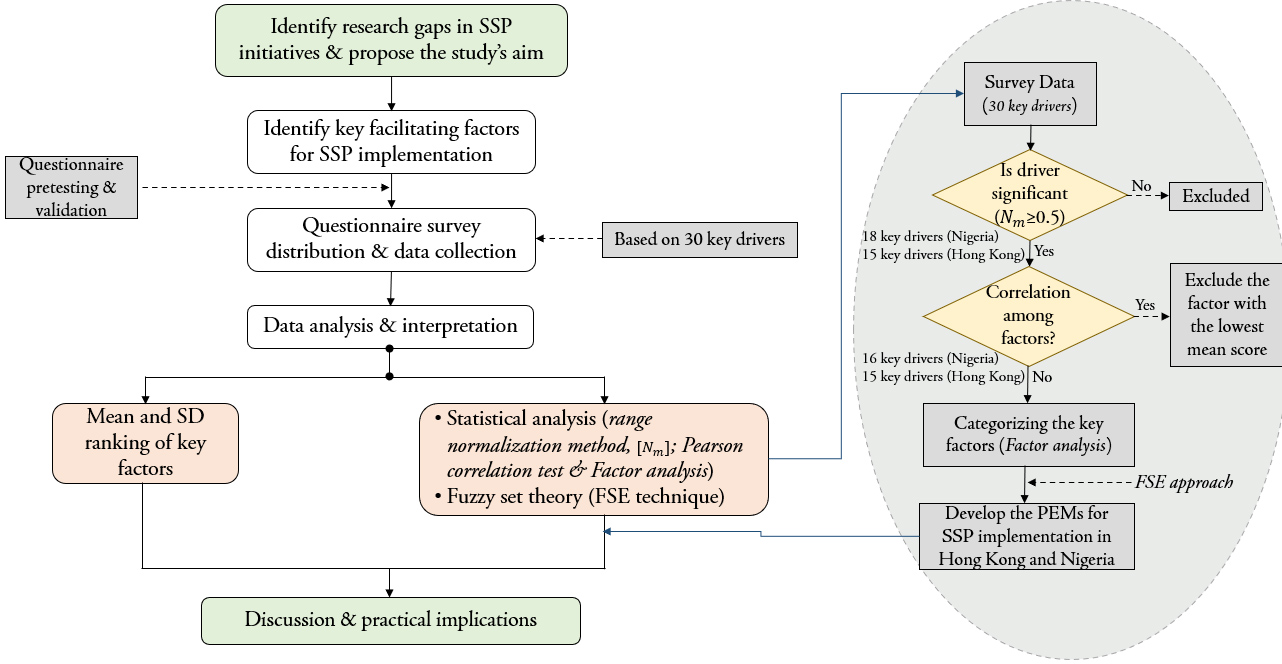 Figure 1: Overall research design for the studyTable 1: Key factors affecting the SSP implementation. Adapted from Olawumi and Chan (2020c).Table 2: Demographics of survey respondentsTable 3: Ranking of the drivers for smart sustainable practices implementation in Nigeria and Hong KongNB: *drivers which correlate (at p<0.05) were removed from subsequent analysis.Table 4: Factor structure for the key drivers (Nigeria context)Table 5: Factor structure for the key drivers (Hong Kong context)Table 6: Weightings for the Ds and DGs for smart sustainable practices implementation = mean score for drivers;	  / = Total mean score for each driver groupings = Weightings for each driver; 	 /  = Weightings for each driver groupingsTable 7: Membership functions for all Ds and DGs/DDGsTable 8: PEM index for DGs/DDGs for smart sustainable practices implementationCodeKey driversReferencesD1Technical competence of staffGu and London (2010); Tsai et al. (2014); Deutsch (2011) D2Greater awareness and experience level within the firmChan (2014); Kassem et al. (2012) D3More training programs for cross-field specialists in BIM and SustainabilityWong and Fan (2013); Jalaei and Jrade (2014) D4Increased research in the industry and academiaAbdirad (2016); Bolgani (2013)D5Government establishment of start-up funding for construction firms to kick-start BIM initiativesAbubakar et al. (2014)D6Adequate construction cost allocated to BIMGu and London (2010); Kivits and Furneaux (2013)D7Availability of financial resources for BIM software, licenses, and its regular upgradesNanajkar and Gao (2014)D8Information and knowledge-sharing within the industryAzhar (2011); Chan et al. (2019b) D9Effective collaboration and coordination among project participantsAntón and Díaz (2014); Hanna et al. (2014)D10Establishment of a model of good practice for BIM and sustainability executionAntón and Díaz (2014); Adamus (2013)D11Availability and a well-managed in-house database of information on similar projectsAibinu and Venkatesh (2014); Becerik-gerber and Kensek (2010)D12Development of appropriate legal framework for BIM use and deployment in projectsAibinu and Venkatesh (2014); Azhar (2011)D13Security of intellectual property and rightsKivits and Furneaux (2013)D14Shared risks, liability, and rewards among project stakeholdersChan (2014); Park et al. (2013)D15Establishment of BIM standards, codes, rules, and regulationsRedmond et al. (2012)D16Appropriate legislation and governmental enforcement & credit for innovative performanceAntón and Díaz (2014); Hope and Alwan (2012)D17Increased involvement of project stakeholders in green projectsAlsayyar and Jrade (2015)D18Clarity in requirements and measures for achieving sustainable projectsAibinu and Venkatesh (2014)D19Number of subcontractors experienced with BIM projects”Chan (2014)D20Client requirement and ownershipAhn et al. (2014); Chan et al. (2019a)D21Early involvement of project teamsKassem et al. (2012)D22Client satisfaction level on BIM projectsAhn et al. (2014); Chan (2014)D23Supportive organizational culture and effective leadershipYeomans et al. (2006)D24Project complexity (regarding building shape or building systems)Hope and Alwan (2012); Kivits and Furneaux (2013)D25Availability and affordability of cloud-based technologyAhn et al. (2014); Yeomans et al. (2006)D26Interoperability and data compatibilityAdamus (2013); Saxon (2013)D27Standardization & simplicity of BIM and sustainability assessment softwareAkinade et al. (2017); Aksamija (2012)D28Technical support from software vendorsRedmond et al. (2012)D29Availability of BIM and sustainability databasesAbolghasemzadeh (2013); Antón and Díaz (2014) D30Open-source software developmentHope and Alwan (2012)CharacteristicsNigeriaHong KongCharacteristicsPercentage (size)Percentage (size)Years of working experience< 5years5-10 years11-15 years16-20 years> 20 years33.3% (23)33.3% (23)10.1% (7)10.1% (7)13.0% (9)32% (31)21% (20)8% (8)8% (8)31% (30)Type of organizationPublic ClientPrivate ClientProject ConsultantMain ContractorProperty Management CompanyAcademic Institution8.7% (6)8.7% (6)18.8% (13)13.0% (9) 1.4% (1)49.3% (34)39.2% (38)5.2% (5)9.3% (9)24.7% (24)5.2% (5)16.5% (16)Level of awareness of sustainability practicesVery HighHighAverageLowVery Low15.9% (11)52.1% (36)28.9% (20)2.8% (2)0% (0)8.2% (8)26.8% (26)44.3% (43)13.4% (13)7.2% (7)Level of awareness of BIM processVery HighHighAverageLowVery Low13% (9)34.7% (24)39.1% (27)11.5% (8)1.4% (1)7.2% (7)20.6% (20)41.2% (40)14.4% (14)16.4% (16)When best to implement smart sustainable practices?Planning stageDesign stageConstruction stageFacility management stage66.6% (46)31.8% (22)1.4% (1)0% (0)42.2% (41)47.4% (46)9.2% (9)1% (1)NigeriaNigeriaNigeriaNigeriaNigeriaHong KongHong KongHong KongHong KongHong KongHong KongDriversMSSDRank DriversMSSDRank D14.54.65511.000D14.12.86911.000D34.46.6552.886D24.02.8162.825D214.46.6773.886D34.00.7913.789D24.42.6514.818D153.99.8234.772D94.41.7345.795D273.98.7775.754D44.35.7446.705D213.94.9116.684D234.30.6927.636D283.90.8357.614D174.30.7138.636D103.88.7818.579D154.30.7349.636D223.87.7999.561D104.30.79210.636D293.87.82410.561D184.28.70511.591D243.87.82411.561D84.28.76512.591D233.86.79012.544D264.28.82013.591D73.86.80413.544D294.26.90214.568D63.86.90114.544D224.25.79315.545D53.85.84615.526D164.25.81216.545D183.82.73616.491D12*4.22.82017.500D93.82.76417.491D25*4.22.83818.500D113.80.78618.456D114.20.77819.477D163.79.80319.439D74.19.89620.455D83.79.81620.439D274.17.85721.432D303.78.80721.421D204.16.93322.409D43.77.81022.404D54.131.02823.364D203.77.84823.404D144.12.71824.341D193.76.80124.386D134.07.84625.273D173.76.82625.386D284.07.84625.273D123.75.79126.368D194.06.83827.250D263.75.81727.368D244.061.01328.250D143.70.91528.281D304.04.99229.227D133.64.84429.175D63.901.00230.000D253.54.89030.000Key driversFactor loadingsEigenvalue% of variance explainedCumulative % of variance explainedDG1 – Knowledge & Enforcement7.39946.24346.243D10 - Establishment of a model of good practice for BIM and sustainability implementation0.811D1 - Technical competence of staff0.746D3 - More training programs for cross-field specialists in BIM and Sustainability0.629D16 - Appropriate legislation and governmental enforcement & credit for innovative performance0.609DG2 – Effective partnership1.4889.29855.540D18 - Clarity in requirements and measures for achieving sustainable projects0.740D23 - Supportive organizational culture and effective leadership0.735D17 - Increased involvement of project stakeholders in green projects0.657D9 - Effective collaboration and coordination among project participants0.598D2 - Greater awareness and experience level within the firm0.558D8 - Information and knowledge-sharing within the industry0.537DG3 – Technical specifications1.2357.71963.260D26 - Interoperability and data compatibility0.778D29 - Availability of BIM and sustainability databases0.745D15 - Establishment of BIM standards, codes, rules, and regulations0.724DG4 – Collaboration and Value1.0616.63169.890D22 - Client satisfaction level on BIM projects0.844D21 - Early involvement of project teams0.700D4 - Increased research in the industry and academia0.541Key driversFactor loadingsEigenvalue% of variance explainedCumulative % of variance explainedDDG1 – Knowledge 9.80465.35865.358D3 - More training programs for cross-field specialists in BIM and Sustainability0.748D2 - - Greater awareness and experience level within the firm0.711D23 - Supportive organizational culture and effective leadership0.571D1 - Technical competence of staff0.543DDG2 – Technical specifications1.0116.74072.098D10 - Establishment of a model of good practice for BIM and sustainability implementation0.718D28 - Technical support from software vendors0.654D15 - Establishment of BIM standards, codes, rules, and regulations0.650D29 - Availability of BIM and sustainability databases0.594DDG3 – Project performance & collaboration0.8235.49077.588D24 - Project complexity (regarding building shape or building systems)0.809D21 - Early involvement of project teams0.707D22 - Client satisfaction level on BIM projects0.651D27 - Standardization & simplicity of BIM and sustainability assessment software0.583DDG4 – Finance/Cost0.5113.40780.995D6 - Adequate construction cost allocated to BIM0.885D7 - Availability of financial resources for BIM software, licenses, and its regular upgrades0.795D5 - Government establishment of start-up funding for construction firms to kick-start BIM initiatives0.652NigeriaNigeriaNigeriaNigeriaNigeriaHong KongHong KongHong KongHong KongHong KongDriversDriversD104.300.245D34.000.250D14.540.259D24.020.251D34.460.254D233.860.241D164.250.242D14.120.258DG1 – Knowledge & EnforcementDG1 – Knowledge & EnforcementDG1 – Knowledge & Enforcement17.550.253DDG1 – KnowledgeDDG1 – KnowledgeDDG1 – Knowledge16.000.272D184.280.165D103.880.248D234.300.165D283.900.249D174.300.165D153.990.255D94.410.170D293.870.247D24.420.170DDG2 – Technical specificationsDDG2 – Technical specificationsDDG2 – Technical specifications15.640.266D84.280.165DG12– Effective partnershipDG12– Effective partnershipDG12– Effective partnership25.990.374D243.870.247D264.280.333D213.940.252D294.260.332D223.870.247D154.300.335D273.980.254DG3 – Technical specificationsDG3 – Technical specificationsDG3 – Technical specifications12.840.185DDG3 – Project performance & collaborationDDG3 – Project performance & collaborationDDG3 – Project performance & collaboration15.660.266D224.250.325D63.860.334D214.460.342D73.860.334D44.350.333D53.850.333DG4 – Collaboration and ValueDG4 – Collaboration and ValueDG4 – Collaboration and Value13.060.188DDG4 – Finance/CostDDG4 – Finance/CostDDG4 – Finance/Cost11.570.197Total Mean for the GroupingsTotal Mean for the GroupingsTotal Mean for the Groupings69.44Total Mean for the GroupingsTotal Mean for the GroupingsTotal Mean for the Groupings58.87Key drivers and Drivers’ groupingsWeightings for the DsMembership function at Level 2 (Ds)Membership function at Level 2 (Ds)Membership function at Level 2 (Ds)Membership function at Level 2 (Ds)Membership function at Level 2 (Ds)Membership function at Level 1 (DGs/DDGs)Membership function at Level 1 (DGs/DDGs)Membership function at Level 1 (DGs/DDGs)Membership function at Level 1 (DGs/DDGs)Membership function at Level 1 (DGs/DDGs)Hong Kong contextHong Kong contextHong Kong contextHong Kong contextHong Kong contextHong Kong contextHong Kong contextHong Kong contextHong Kong contextHong Kong contextHong Kong contextHong Kong contextDDG1 – Knowledge0.020.010.160.540.26D30.2500.020.010.150.580.24D20.2510.020.020.130.570.26D230.2410.020.020.210.590.16D10.2580.020.010.170.430.37DDG2 – Technical specificationsDDG2 – Technical specificationsDDG2 – Technical specificationsDDG2 – Technical specificationsDDG2 – Technical specificationsDDG2 – Technical specificationsDDG2 – Technical specifications0.020.010.190.570.20D100.2480.020.010.220.580.17D280.2490.030.020.150.610.19D150.2550.020.010.190.520.26D290.2470.030.010.200.590.17DDG3 – Project performance & collaborationDDG3 – Project performance & collaborationDDG3 – Project performance & collaborationDDG3 – Project performance & collaborationDDG3 – Project performance & collaborationDDG3 – Project performance & collaborationDDG3 – Project performance & collaboration0.020.020.180.560.22D240.2470.020.030.190.570.19D210.2520.030.030.160.520.26D220.2470.020.010.240.540.19D270.2540.020.010.150.600.22DDG4 – Finance/Cost0.020.030.230.520.21D60.3340.020.060.170.530.22D70.3340.020.010.250.530.19D50.3330.020.020.260.490.21Nigeria contextNigeria contextNigeria contextNigeria contextNigeria contextNigeria contextNigeria contextNigeria contextNigeria contextNigeria contextNigeria contextNigeria contextDG1 – Knowledge & EnforcementDG1 – Knowledge & EnforcementDG1 – Knowledge & EnforcementDG1 – Knowledge & EnforcementDG1 – Knowledge & Enforcement0.000.020.070.390.51D100.2450.010.000.120.410.46D10.2590.000.020.040.330.61D30.2540.000.010.040.410.54D160.2420.000.040.100.420.44DG2 – Effective partnership0.000.010.070.460.45D180.1650.000.010.100.480.41D230.1650.000.010.090.480.42D170.1650.000.010.100.450.44D90.1700.010.000.060.420.51D20.1700.000.030.000.490.48D80.1650.020.000.100.460.42DG3 – Technical specificationsDG3 – Technical specificationsDG3 – Technical specificationsDG3 – Technical specifications0.010.020.090.430.45D260.3330.010.020.100.420.45D290.3320.030.030.040.450.45D150.3350.000.010.120.420.45DG4 – Collaboration and ValueDG4 – Collaboration and ValueDG4 – Collaboration and ValueDG4 – Collaboration and ValueDG4 – Collaboration and Value0.000.020.090.400.49D220.3250.000.040.090.450.42D210.3420.000.010.060.380.55D40.3330.000.010.120.380.49Driver groupingsPEM index ()Coefficientsy                 Hong Kong context                 Hong Kong context                 Hong Kong contextDDG1 – Knowledge4.000.255DDG2 – Technical specifications3.910.249DDG3 – Project performance & collaboration3.920.250DDG4 – Finance/Cost3.860.246Total15.701.000                 Nigeria context                 Nigeria context                 Nigeria contextDG1 – Knowledge & Enforcement4.400.253DG2 – Effective partnership4.340.250DG3 – Technical specifications4.280.246DG4 – Collaboration and Value4.360.251Total17.381.00